          Gilmourton Primary  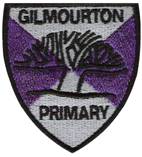 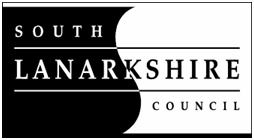             December 2018CELEBRATING SUCCESSStrathaven Reindeer Day CompetitionEach school which participates in this competition has two winners. 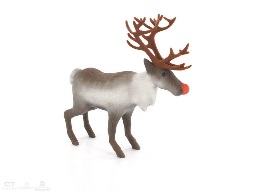 Our school winners were: Donald-P1 and Emma-P5Well done to our winners and everyone who completed a poster for Reindeer Day.SCHOOL and CLASS NEWSAll pupils worked hard to learn lines and song words and this formed the basis of another fantastic show-The Christmas Factory- where the whole school participated with enthusiasm and pride. Both performances saw pupils shine-well done. I would like to thank the pupils and staff for their hard work, enthusiasm and commitment. 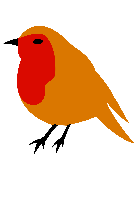 Well done everyone.  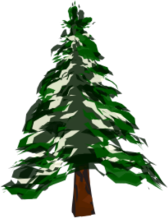 Wearing school uniform promotes a sense of community, pride and belonging. Our school uniform consists of school trousers, shorts, skirts, pinafores, gingham dresses, white shirts, polo shirts and purple sweatshirts, purple cardigans, school tie and school shoes. (If pupils wear wellingtons or boots for the weather, it is important that they bring their school shoes to wear indoors.)We have a very high percentage of pupils who adhere to this dress code, however, there is always room for improvement and we are aiming for 100% pupils to fall into this category. We appreciate your support in this. 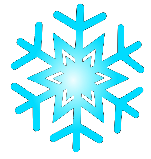 On behalf of the Pupil Council, I would like to thank our pupils and parents who supported the Kilts for Kids charity day for Children First on Friday 30 November. Through pupil and staff contributions, we raised an amazing £124.55.On Friday 21 December we will be having a change to our lunch time to accommodate our Christmas party. Lunch will be 12.00-12.45pm. School lunches will be available as normal. 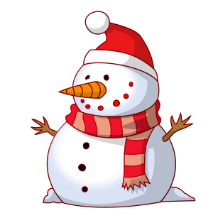 We will be participating in Christmas Jumper Day on Tuesday 18 December for Save the Children. Pupils who wish to support this are welcome to come to school in a Christmas jumper, with a donation, which will be sent to the Save the Children charity. (Please do not rush out and buy a special jumper. Any jumper will do with some tinsel/snowflakes added to it.)As this is also our Coffee and Carols day, please feel free to join in with a Christmas jumper if you can manage along. 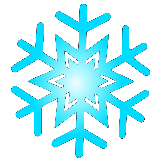 The Parent Council would like to pass on their gratitude for the support given to their stall and raffle at yesterday’s performances. The total amount raised has still to be verified but they were overwhelmed by your generosity. The money raised yesterday will pay for P1-3 and P4-7 participating in super science workshops delivered by Generation Science. P1-3 will be investigating Marvellous Magnets and P4-7 will be exploring Space Base on Monday 29th April 2019. Thank you.DIARY DATESDecemberJanuaryADVERSE WEATHERI’m sure we are all hoping for a quiet end to 2018 and the same for the start of 2018 weather wise. However, in order to be prepared, I would like to issue guidance regarding adverse weather. We are able to contact parents by text message in the event of the school having to close early or being unable to open. In order to assist with this it is vital that the mobile phone numbers we have are up to date. Please contact the school office if you require to update contact details.  During adverse weather the South Lanarkshire Council website is extremely helpful in keeping parents/carers notified: www.southlanarkshire.gov.ukOur school website is live and we are continuing to add information to this. In the event of adverse weather there are some suggested optional activities pupils could undertake at home. http://www.gilmourton-pri.s-lanark.sch.uk/INFANT ENROLMENTPupils due to start school in August 2019 should enrol at their local school. Enrolment for Gilmourton Primary will be week beginning Monday 14th January 2019.   The enrolment times are:-11.15am-12.00pm and 1.45pm-2.30pm each day.                                                                                                                      When enrolling you must bring along your child's full birth certificate and two pieces of recent official documentation both containing your permanent home address, for example, a utility bill, council tax statement, housing rent card, child benefit documentation.SEASON’S GREETINGSWe look forward to seeing you for Coffee and Carols on Tuesday 18 December.We would like to wish our pupils, parents, families and friends best wishes for the forthcoming holiday and the year ahead. Thu 13 DecP1-3 to the Science Centre, GlasgowTue 18 DecCoffee and Carols-10.00amFri 21 DecChristmas PartySchool closes  at 2.30pm on Fri 21 Dec Schools re-open on Mon 7 Jan 2019School Closed: Christmas/New YearWednesday 9 January 2019P4-7 Musical Showcase - 2.15pmWeek beginning 14 January 2019Enrolment Week